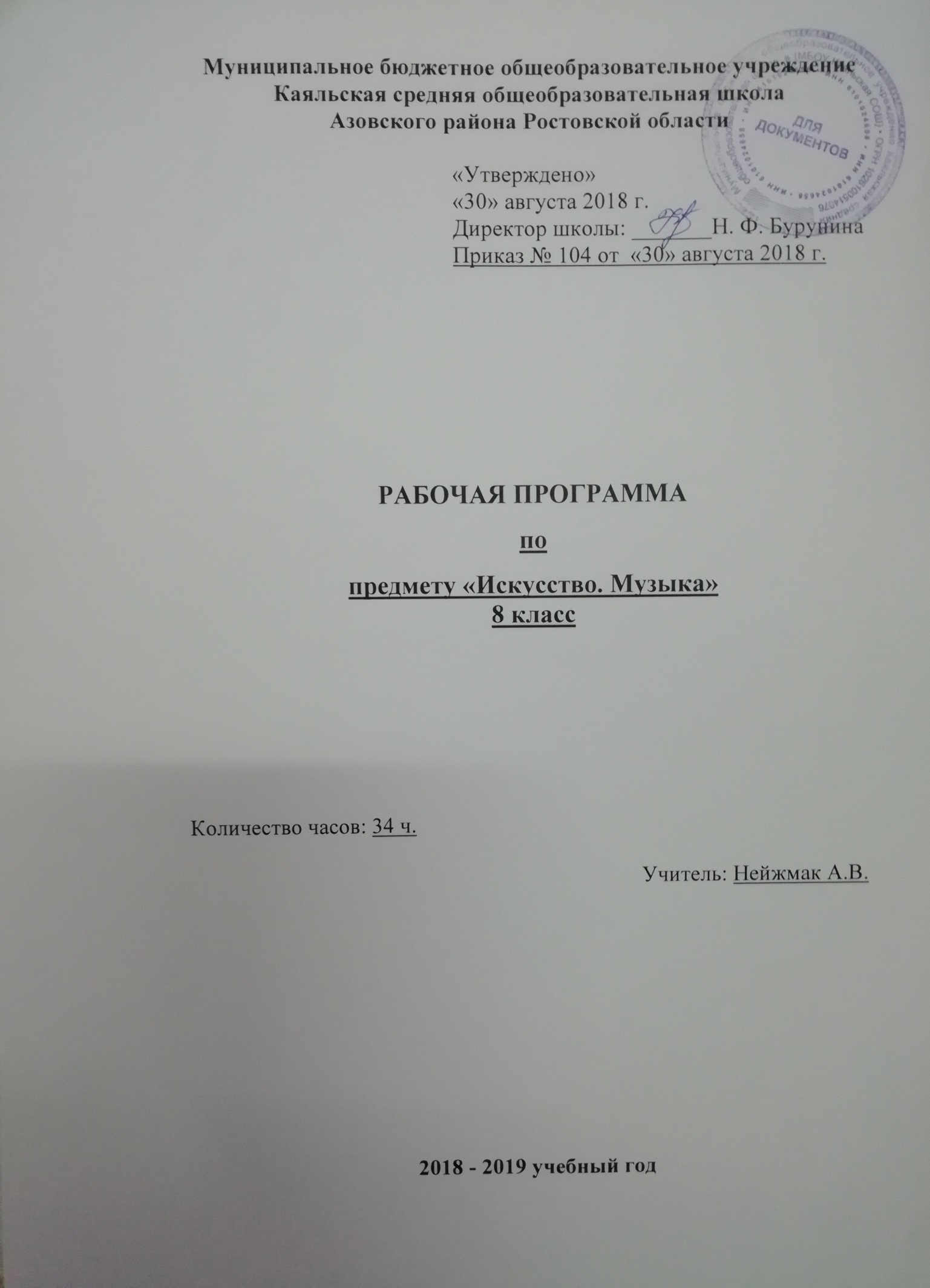 Пояснительная запискаРабочая программа составлена на основе Федерального компонента государственного образовательного стандарта основного общего образования по искусству, с опорой на примерные программы основного общего образования и допущенной Министерством образования Российской Федерации, программы для общеобразовательных учреждений, на основе авторской программы Г.П. Сергеевой, И.Э. Кашековой, Е.Д. Критской «Искусство. 8-9 классы».Она составлена на основе следующих нормативных документов:Федеральный закон от 29.12.2012 N 273 -ФЗ " Об образовании в Российской Федерации"Устав  Муниципального бюджетного  общеобразовательного учреждения Каяльской  средней  общеобразовательной  школыОбразовательная программа основного общего образования Муниципального бюджетного общеобразовательного учреждения Каяльской средней общеобразовательной школы для 8-9 классов 2018-2019 уч. г.         	Положение о рабочей программе учителяУчебный план МБОУ Каяльской СОШ на 2018-2019 учебный годКалендарный график МБОУ Каяльской СОШ на 2018-2019 учебный год.       В большей степени программа ориентирована на реализацию компенсаторной функции искусства: восстановление эмоционально-энергетического тонуса подростков, снятие нервно-психических перегрузок учащихся.Цель программы — развитие опыта эмоционально-ценностного отношения к искусству как социально-культурной форме освоения мира, воздействующей на человека и общество.Цель реализуется в ходе решения следующих задач:формирование целостного представления о роли искусства в культурно-историческом процессе развития человечества;воспитание художественного вкуса;обобщение основных понятий в процессе актуализации имеющегося у учащихся опыта общения с искусством;приобретение культурно-познавательной, коммуникативной и социально-эстетической компетентности;культурная адаптация школьников в современном информационном пространстве, наполненном разнообразными явлениями массовой культуры;углубление интереса и развитие стремления к художественному самообразованию и художественно-творческой деятельности в каком-либо виде искусства.Методологической основой программы являются современные концепции в области эстетики (Ю. Б. Борев, Н. И. Киященко, Л. Н. Столович, Б. А. Эренгросс и др.), культурологи (А. И. Арнольдов, М. М. Бахтин, В. С. Библер, Ю. М. Лотман, А. Ф. Лосев и др.), психологии художественного творчества (Л. С. Выготский, Д. К. Кирнарская, А. А. Мелик-Пашаев, В. Г. Ражников, С. Л. Рубинштейн и др.), развивающего обучения (В. В. Давыдов, Д. Б. Эльконин и др.), художественного образования (Д. Б. Кабалевский, Б. М. Неменский, Л. М. Предтеченская, Б. П. Юсов и др.).Программа основана на идее полифункциональности искусства, его значимости в жизни человека и общества, поэтому стержень её содержания — раскрытие функций искусства: познавательно-эвристической, коммуникативно-семиотической, эстетической, ценностно-ориентирующей, социально-организующей, практической, воспитательной, зрелищной, внушающей, гедонистической и др. Понимание обучающимися этих функций осуществляется в исследовательской и художественно-творческой деятельности при обращении к явлениям культуры на материале основных видов искусства с учётом того, что одно и то же содержание может быть выражено разными художественными средствами.Любое явление искусства может быть прочувствовано, познано, личностно присвоено школьником только через художественный образ — смысл и цель искусства. Поэтому для каждого урока важно выделять художественно-педагогическую идею, которая ориентирует на постижение художественного образа и определяет целевые установки урока, содержание, конкретные задачи обучения, технологии, адекватные природе самого искусства, а также драматургию урока, его форму-композицию в целом.Наряду с уроком в учебном процессе рекомендуется активно использовать внеурочные формы работы: экскурсии в художественные и краеведческие музеи, архитектурные заповедники, культурные центры, на выставки, в театры, кино и концертные залы. Особое значение в организации урочных и внеурочных форм работы с учащимися должны приобрести информационные и компьютерные технологии, аудио- и видеоматериалы.При изучении отдельных тем большое значение имеет установление межпредметных связей с уроками литературы, истории, биологии, математики, физики, технологии, информатики.Программа состоит из девяти разделов, последовательно раскрывающих взаимосвязи жизни и искусства. Примерный художественный материал, рекомендованный программой, предполагает его вариативное использование в учебно-воспитательном процессе, даёт возможность актуализировать знания, умения и навыки, способы творческой деятельности, приобретённые учащимися на предыдущих этапах обучения.При отборе художественного материала авторы программы опирались на такие критерии, как его художественная ценность, воспитательная значимость, педагогическая целесообразность, востребованность современными школьниками, множественность его интерпретаций учителем и учащимися.Структурно художественный материал программы подчиняется принципу концентричности (неоднократное обращение к значимым явлениям культуры и произведениям различных видов и жанров искусства по предметам «Литература», «Музыка», «Изобразительное искусство»). Реализация этого принципа позволяет формировать устойчивые связи с предшествующим художественно-эстетическим опытом школьников.Содержание программы вводит учащихся в современное социокультурное пространство, помогает освоить его, понять природу многоликих явлений массовой культуры и дать им оценку. Интерес школьников к искусству и художественной деятельности мотивируется установкой на личностный поиск и открытие для себя ценностей искусства. На материале конкретных художественных произведений(музыкальных, изобразительного искусства, литературы, театра, кино) в программе раскрывается роль искусства в жизни общества и отдельного человека, общность выразительных средств и специфика каждого из них.Художественно-творческая деятельность на уровне компетентного читателя, зрителя, слушателя, адекватно воспринимающего и оценивающего разнообразные художественные/антихудожественные явления современной жизни, вызывает стремление воплотить собственные замыслы в художественной форме (изобразительной, литературной, музыкальной, театральной и др.).Объём учебного предмета для 7 класса – 35 часов в год (1 час в неделю), в связи с выпадением урока на праздничный день - 1 мая, по программе за 2018-2019 уч. год – 34 часа.Планируемые результаты (в рамках ФГОС общего образования – личностные, метапредметные и предметные) освоения конкретного учебного предметаЛичностные результаты проявляются в индивидуальных особенностях, которые развиваются в процессе художественно-творческой и учебной деятельности обучающихся и отражают:- сформированность чувства гордости за свою Родину, российскую культуру и искусство, знание их истоков, основных направлений и этапов развития; понимание ценности культурного наследия народов России и человечества; усвоение традиционных ценностей многонационального российского общества, сформированность основ гражданской идентичности;- степень усвоения художественного опыта человечества в его органичном единстве и разнообразии природы, народов, культур и религий, который способствует обогащению собственного духовного мира;-  развитие эстетического сознания через освоение художественного наследия народов России и мира в процессе творческой деятельности;- ответственное отношение к учёбе, инициативность и самостоятельность в решении учебно-творческих задач; готовность и способность к саморазвитию и самообразованию, осознанному построению индивидуальной образовательной траектории с учётом устойчивых познавательных интересов;-  уважительное и доброжелательное отношение к другому человеку, его мнению, мировоззрению, культуре, языку, вере;- готовность и способность вести диалог с другими людьми и достигать в нём взаимопонимания;- наличие художественных предпочтений, эстетического вкуса, эмоциональной отзывчивости и заинтересованного отношения к миру и искусству;- освоение ролей и форм социальной жизни в группах и сообществах; участие в общественной жизни школы с учётом региональных, этнокультурных, социальных особенностей;-  коммуникативную компетентность в общении и сотрудничестве со сверстниками в различных видах деятельности;-  навыки проектирования индивидуальной художественно-творческой деятельности и понимание своей роли в разработке и воплощении коллективных проектов на основе уважения к художественным интересам сверстников.Метапредметные результаты характеризуют уровень сформированности универсальных учебных действий, проявляющихся в познавательной практической деятельности учащихся, и отражают умения:- самостоятельно ставить новые учебные, познавательные и художественно-творческие задачи и осознанно выбирать наиболее эффективные способы их решения;- адекватно оценивать правильность выполнения учебной задачи, собственные возможности её решения;- осуществлять контроль по результатам и способам действия и вносить необходимые коррективы;- устанавливать причинно-следственные связи; рассуждать и делать умозаключения и выводы; определять и классифицировать понятия, обобщать, устанавливать ассоциации, аналогии;-  организовывать учебное сотрудничество и совместную деятельность с учителем и сверстниками; работать индивидуально и в группе: формулировать, аргументировать и отстаивать своё мнение, находить общее решение;-  осознанно использовать речевые средства в соответствии с задачей коммуникации для выражения своих чувств, мыслей и потребностей; владеть устной и письменной речью, монологической контекстной речью;-  пользоваться информационно-коммуникативными технологиями (ИКТ-компетентности);-  понимать многофункциональность искусства и его значимость для разных областей культуры, роль искусства в становлении духовного мира человека, культурно-историческом развитии человечества, функционировании современного социума;- эстетически воспринимать окружающий мир (преобразовывать действительность, привносить красоту в окружающую среду, человеческие взаимоотношения); самостоятельно организовывать свой культурный досуг.Предметные результаты изучения искусства в основной школе включают:- расширение сферы познавательных интересов, гармоничное интеллектуальное и эмоциональное развитие; развитие устойчивой потребности в общении с искусством в качестве зрителя, слушателя, читателя, в собственной художественно-творческой деятельности в каком-либо виде искусства;- присвоение духовного опыта человечества на основе эмоционального переживания произведений искусства; понимание и оценку художественных явлений действительности во всём их многообразии;- общее представление о природе искусства и специфике выразительных средств отдельных его видов; знание основных художественных стилей, направлений и выдающихся деятелей отечественного и зарубежного искусства;- развитие художественного мышления, творческого воображения, внимания, памяти, в том числе зрительной, слуховой и др.; овладение умениями и навыками для реализации художественно-творческих идей и создания выразительного художественного образа в каком-либо виде искусства;- осознанное применение специальной терминологии для обоснования собственной точки зрения на факты и явления искусства;- участие в разработке и реализации художественно-творческих проектов класса, школы и др.;- умение эмоционально воспринимать разнообразные явления культуры и искусства, проявлять интерес к содержанию уроков и внеурочных форм работы;- осознанное отношение к изучаемым явлениям, фактам культуры и искусства (усвоение основных закономерностей, категорий и понятий искусства, его стилей, видов, жанров, особенностей языка);- воспроизведение полученных знаний в активной деятельности, владение практическими умениями и навыками, способами художественной деятельности;- формирование личностно-оценочных суждений о роли и месте культуры и искусства в жизни, об их нравственных ценностях и идеалах, современности звучания шедевров прошлого (усвоение опыта поколений) в наши дни;- использование знаний, умений и навыков, полученных в процессе эстетического воспитания и художественного образования, в изучении других предметов, межличностном общении, создании эстетической среды школьной жизни, досуга и др.Виды организации учебной деятельности:- самостоятельная работа- творческая работа- викторина    	Основные виды контроля при организации контроля работы:- текущий- итоговый- письменный- контроль учителя    	Формы контроля:- наблюдение- самостоятельная работа- тестТребования к уровню подготовки учащихся:Выпускники научатся:• ориентироваться в культурном многообразии окружающей действительности, наблюдать за разнообразными явлениями жизни и искусства в учебной и внеурочной деятельности, различать истинные и ложные ценности;• организовывать свою творческую деятельность, определять ее цели и задачи, выбирать и применять на практике способы их достижения;• мыслить образами, проводить сравнения и обобщения, выделять отдельные свойства и качества целостного явления;• воспринимать эстетические ценности, высказывать мнение о достоинствах произведений высокого и массового искусства, видеть ассоциативные связи и осознавать их роль в творческой и исполнительской деятельности.Освоение содержания основного общего образования по предмету «Искусство» способствует:- формированию у учащихся представлений о художественной картине мира;- овладению ими методами наблюдения, сравнения, сопоставления, художественного анализа;- обобщению получаемых впечатлений об изучаемых явлениях, событиях художественной жизни страны;- расширению и обогащению опыта выполнения учебно-творческих задач и нахождению при этом оригинальных решений, адекватного восприятия устной речи, ее интонационно-образной выразительности, интуитивного и осознанного отклика на образно-эмоциональное содержание произведений искусства;- совершенствованию умения формулировать свое отношение к изучаемому художественному явлению в вербальной и невербальной формах, вступать (в прямой или в косвенной форме) в диалог с произведением искусства, его автором, с учащимися, с учителем;- формулированию собственной точки зрения по отношению к изучаемым произведениям искусства, к событиям в художественной жизни страны и мира, подтверждая ее конкретными примерами;- приобретению умения и навыков работы с различными источниками информации.       	Опыт творческой деятельности, приобретаемый на занятиях, способствует:- овладению учащимися умениями и навыками контроля и оценки своей деятельности;- определению сферы своих личностных предпочтений, интересов и потребностей, склонностей к конкретным видам деятельности;- совершенствованию умений координировать свою деятельность с деятельностью учащихся и учителя, оценивать свои возможности в решении творческих задач.Требования к уровню подготовки учащихся 8 -9  класса: 	Обучение  искусству в основной школе должно обеспечить учащимся возможность:иметь представление о жанрах и стилях классического и современного искусства, особенностях художественного  языка и музыкальной драматургии;определять принадлежность художественных произведений к одному из жанров на основе характерных средств  выразительности;знать имена выдающихся отечественных и зарубежных композиторов, художников, скульпторов. режиссеров и т.д, узнавать наиболее значимые их произведения;размышлять о знакомом  произведении, высказывая суждения об основной идее, средствах ее воплощения, интонационных особенностях, жанре, форме, исполнителях;давать личностную оценку музыке, звучащей на уроке и вне школы, аргументируя свое отношение к тем или иным музыкальным явлениям;исполнять народные и современные песни, знакомые мелодии изученных классических произведений;выполнять творческие задания, участвовать в исследовательских проектах;использовать знания о музыке и музыкантах, художниках,  полученные на уроках, при составлении домашней фонотеки, видеотеки и пр.Обучение искусству в основной школе должно вывести учащихся на стандартный уровень знаний, умений, навыков.Содержание учебного курса 8 классаОсновное содержание образования в примерной программе представлено следующими содержательными линиями: «Искусство как духовный опыт человечества», «Современные технологии в искусстве». Предлагаемые содержательные линии нацелены на формирование целостного представления об искусстве и обобщение разнообразных знаний, умений и способов учебной деятельности, полученных учащимися в ходе изучения курсов «Изобразительное искусство» и «Музыка» в начальной и основной школе.Искусство как духовный опыт человечестваНародное искусство как культурно-историческая память предшествующих поколений, основа национальных профессиональных школ. Единство формы и содержания как закономерность искусства и специфика её преломления в народном и профессиональном искусстве. Древние образы и их существование в современном искусстве. Специфика языка народного искусства, взаимосвязь с природой и бытом человека. Многообразие фольклорных традиций мира, их творческое переосмысление в современной культуре. Этническая музыка. Национальное своеобразие и особенности региональных традиций.Временные искусства. Содержание и духовное своеобразие музыки и литературы, их воздействие на человека. Особенности воплощения вечных тем жизни в музыке и литературе: любовь и ненависть, война и мир, личность и общество, жизнь и смерть, возвышенное и земное. Единство формы и содержания произведения искусства. Современность в музыке и литературе.Пространственные (пластические) искусства: живопись, скульптура, графика, архитектура и дизайн, декоративно-прикладное искусство. Средства  художественной выразительности пластических искусств. Единство стиля эпохи в архитектуре, живописи, материальной культуре. Роль пластических искусств в жизни человека и общества: формирование архитектурногооблика городов, организация масс средствами плаката, открытие мира в живописи, книжной и станковой графике, украшение быта изделиями декоративно-прикладного искусства и др. Особенности современного изобразительного искусства: перформанс, акция, коллаж и др.Пространственно-временные искусства. Средства художественной выразительности в киноискусстве. Создание кинофильма как коллективный художественно-творческий процесс.Истоки театра, его взаимосвязь с духовной жизнью народа, культурой и историей. Драматургия —основа театрального искусства. Опера как синтетический жанр. Возникновение танца и основные средства его выразительности. Балет. Воздействие хореографического искусства на зрителей.Современные технологии в искусствеКомпьютерная графика как область художественной деятельности. Использование компьютера для синтеза изображений, обработки визуальной информации, полученной из реального мира. Применение данной технологии в изобразительном искусстве: компьютерный дизайн, анимация, художественное проектирование, полиграфия, спецэффекты в кинематографе. Соотношение технических характеристик и художественной основы получаемого творческого продукта. Различия в восприятии визуального произведения: классического и с использованием компьютера.Электронная музыка. Электронная музыка как музыкальное сопровождение театральных спектаклей, радиопередач и кинофильмов.Мультимедийное искусство. Влияние технического прогресса на традиционные виды искусства. Особенности и возможности современных мультимедийных технологий в создании произведений искусства. Цифровое фото. Фотография как способ художественного отражения действительности. Современное телевидение и его образовательный потенциал. Особенности телевизионного изображения подвижных объектов. Ресурсы цифрового телевидения в передаче перспективы, светотени, объёма. Эстетическое воздействие телевидения на человека.Традиции и новаторство в искусстве. Искусство в современном информационном пространстве: способ познания действительности, воплощение духовных ценностей и часть культуры человечества. Художественный образ в различных видах искусства, специфика восприятия. Взаимодополнение выразительных средств разных видов искусства. Значение искусства в духовном и интеллектуально-творческом развитии личности.Календарно-тематический план         «Согласовано»Зам. директора по УВР_________Я.А. Ведута№ п/пТема урокаПланируемый результатПланируемый результатПланируемый результатДатаДата№ п/пТема урокаПредметные результатыУУДЛичностные результатыПланФакт1Искусство вокруг нас.Воспринимать художественное произведение разных видов искусства.Знать/понимать смысл употребляемых терминов.Соотносить характер звучащей музыки с образным строем архитектурных памятников, особенностями одежды (костюмов) разных эпох и народов.Устанавливать ассоциативные связи между произведениями разных видов искусств. Находить сходные и различные черт, выразительные средства, воплощающие отношение творца к природеПредставлять место и роль музыкального искусства в жизни человека и общества.Наблюдать (воспринимать) произведение искусства, смысл художественного образа.Записывать (рассказывать о) свои впечатлений от посещения театра, музея, выставки, концерта, от просмотра телевизионных передач и кинофильмов; от полюбившихся художественных произведений. 03.09.2Художественный образ - стиль – язык.Различать виды, стили и жанры искусства Знать/понимать смысл употребляемых терминов. Знание основных закономерностей искусства; усвоение специфики художественного образа, особенностей средств художественной выразительности, языка разных видов искусства;Участвовать в обсуждении содержания и выразительных средств художественного произведенияПонимать специфику художественного образа в разных видах искусства, особенности языка, художественных средств выразительности изобразительных (пластических) искусств, музыки, литературы, театра и кино.10.09.3Наука и искусство. Знание научное и знание художественное.Систематизироватьпредставления о многообразии материальной и художественной культуры на примере произведений различных видов искусства. Многогранная личность  Леонардо да Винчи (1452—1519) — основоположника худ. культуры Высокого Возрождения — вот уже пять столетий восхищает человечество.Разбираться в соотношении научного и художественного творчества. Обогащать опыт адекватного восприятия устной речи, ее интонационно-образной выразительности,Соотносить характер звучащеймузыки с образным строем архитектурных памятников, особенностями одежды (костюмов) разных эпох и народов. Разбираться в соотношении научного и художественного творчества.Знать/понимать смысл употребляемых терминов. Характеризовать многообразие форм художественного воплощения мира в различных видах и жанрах искусства.17.09.4Искусство рассказывает о красоте Земли. Литературные страницы. Уметь различать виды, стили и жанры искусства.Понимать, какими знаниями обогащает знакомство с различными произведениями искусства.Подбирать музыкальные произведения, созвучные картинам русских художников; живописные полотна созвучные литературным образам; художественные произведения раскрывающие эмоциональное богатство мира.Устанавливать ассоциативные связи между произведениями разных видов искусств. Оценивать их художественную значимостьОсуществлять перевод художественных впечатлений с языка музыки на язык литературы, язык жестов , графики и т.д.Аргументировать свое отношение к стилистике интерпретаций художественных произведений.Наблюдать жизненные явления и сопоставлять их с особенностями художественного воплощения в произведениях искусства. Обосновывать выбор художественных произведений для компьютерной презентации на тему «Пейзаж в литературе, музыке, живописи». Составлять музыкально-литературные композиции.Подготовить беседу с младшими школьниками о красоте и гармонии окружающей природы.Различать виды, стили и жанры искусства.24.09.  5Пейзаж - поэтичная и музыкальная живопись. Зримая музыка.Обосновывать выбор художественных произведений для компьютерной презентации на тему «Пейзаж в литературе, музыке, живописи».Находить сходные и различные черты, выразительные средства,воплощающие отношение творца к природе.Знакомиться с современными обработками, аранжировками классических музыкальных произведений.Анализировать средства музыкальной выразительности, воплощающие характеры героев и персонажей.Осуществлять перевод художественных впечатлений с языка музыки на язык литературы, язык жестов , графики и т.д.Устанавливать ассоциативные связи между произведениями  разных видов искусства. Подбирать музыкальные произведения, созвучные картинам русских художников; живописные полотна, созвучные литературным образам и др.; художественные произведения, раскрывающие эмоциональное богатство мира01.10.6Человек в зеркале искусства: жанр портрета.Сопоставлять язык различных направлений портретной живописи.Рассматривать особенности воплощения образа средствами разных видов искусства в историческо-культурной ретроспективе.Соотносить особенности композиции (формы) в воплощении художественных образов живописи, музыки. 08.10.7Портрет в искусстве России. Портреты наших великих соотечественников.Рассматривать особенности воплощения образа средствами разных видов искусства Аргументировать свое отношение к художественным произведениям.Устанавливать ассоциативные связи между звуковыми и зрительными образами-представлениями. Сопоставлять язык различных направлений портретной живописи и определять выразительность линий, цвета, ритма, композиции. 15.10.8Как начиналась галерея.Рассматривать особенности воплощения образа средствами разных видов искусства Аргументировать свое отношение к художественным произведениям.Анализировать средства художественной выразительности, воплощающие характеры героев и персонажей.Собирать художественную информацию для создания альбома, альманаха, компьютерной презентации на тему «Жанр портрета в культуре разных времен».22.10.9Музыкальный портрет. Александр Невский.Понимать значение музыки в художественной культуре и ее роль в синтетических видах творчества;эмоционально-образно воспринимать и характеризовать музыкальные произведения;Ориентироваться в системе ценностей, представленных в произведениях музыкального искусства. Устанавливать ассоциативные связи между звуковыми и зрительными образами-представлениями. Анализировать средства музыкальной выразительности, воплощающие характеры героев и персонажей.Аргументировать свое отношение к стилистике интерпретаций художественных произведений. Ориентироваться в системе ценностей, представленных в произведениях музыкального и изобразительного  искусства12.11.10Портрет композитора в литературе. Устанавливать ассоциативные связи между звуковыми и зрительными образами-представлениями. Анализировать средства музыкальной выразительности, воплощающие характеры героев и персонажей.Подбирать музыкальные произведения, созвучные картинам русских художников; живописные полотна созвучные литературным образамСопоставлять их с особенностями художественного воплощения в произведениях искусства.Устанавливать ассоциативные связи между произведениями разных видов искусств.Составлять музыкально-литературные композиции.. Осуществлять перевод художественных впечатлений с языка музыки на язык литературный (поэтический), язык жестов, графики и др.19.11.11Мир в зеркале искусства. Понимать роль искусства в жизни человека и общества.Использовать коммуникативные свойства искусства.Воспринимать произведения различных видов искусства. Анализировать особенности их языка и соотносить их с эпохой. - Наблюдать жизненные явления.Сопоставлять их с особенностями художественного воплощения в произведениях искусстваУстанавливать ассоциативные связи между произведениями разных видов искусств.Осуществлять перевод художественных впечатлений с языка музыки на язык литературы, язык жестов, графики и т.д. Прочитывать информацию заключенную в памятниках искусства. Раскрывать специфику искусства и его особенности как универсального способа общения.«Прочитывать» информацию, заключенную в памятниках культуры. Раскрывать специфику искусства и его особенности как универсального способа общения.26.11.12Роль искусства в сближении народов. Знать музей, художественные галереи, архитектурные памятники мирового значения, своего края, города, поселка и др. Владеть информацией о конкурсах и фестивалях различной тематической направленности.Аргументировать свое отношение к стилистике интерпретаций художественных произведений.Интерпретировать содержание (смысл, художественную информацию) шедевров мирового музыкального искусства с позиций их эстетической и нравственной ценности. Выявлять стилистические особенности художественного перевода.03.12.13Искусство художественного перевода – искусство общения. Как происходит передача сообщений в искусстве?Знакомиться с творческими достижениями их лауреатов. Участвовать в различных видах художественно-исполнительской деятельности. Понимать ее коммуникативное значение.Анализировать синтетический характер кино-образов, роль музыки в ритмизации действия, характеристике персонажей, драматургии фильма.Интерпретировать содержание (смысл, художественную информацию) шедевров мирового музыкального искусства с позиций их эстетической и нравственной ценности. Выявлять стилистические особенности художественного перевода.10.12.14Искусство -  проводник духовной энергии. Знаки и символы искусства.Знать/понимать символику основных религиозных обрядов, изображений святых (иконы).Раскрывать свое понимание художественной идеи, нравственно-эстетического смысла образов-символов - дороги, солнца, огня и дрПонимать специфику художественно-образной информации в отличие от научной, повседневной и др.Сравнивать содержание и эмоциональный строй художественных переводов (поэтический перевод, музыкальные версии одного и того же поэтического текста и др.).Участвовать в разных видах художественно-исполнительской деятельности, понимать ее коммуникативное значение. Понимать значение искусства как универсального способа общения и проводника духовной энергии. Понимать значение классического и современного искусства в общении людей разных стран, различных национальностей и культур, в воспитании толерантности17.12.15Художественные  послания предков. Разговор с современником.Понимать значение классического и современного искусства в общении людей разных стран, различных национальностей и культур, в воспитании толерантности. Сравнивать содержание и эмоциональный строй художественных переводов (поэтический перевод, музыкальные версии одного и того же произведения, поэтического текста и др.)Выявлять стилистические особенности художественного перевода.Обогащать опыт адекватного восприятия устной речи, ее интонационно-образной выразительности, Участвовать в обсуждении содержания и выразительных средств художественного произведения Работа со справочниками, словарями.24.12.16Символы в жизни и искусстве.Знать/понимать символику основных религиозных обрядов, изображений святых (иконы).Раскрывать свое понимание художественной идеи, нравственно-эстетического смысла образов-символов (дороги, солнца, огня и др). Понимать значение искусства как универсального способа общения и проводника духовной энергии.Раскрывать смысл художественного образа различных видов искусства как выразителя эпохального, национального, индивидуального стиля. Различать знаки и символы искусства и интерпретировать их. Разработать сценарий народного праздника (по выбору учащихся), использовать его знаки и символы.Раскрывать свое понимание художественной идеи, нравственно-эстетического смысла образов-символов (дороги, солнца, огня и др.).Участвовать в компьютерной презентации на тему образов-символов в искусстве. Участвовать в разработке совместного художественно-исследовательского  проекта.14.01.17Музыкально - поэтическая символика огня.Знать/понимать символику основных религиозных обрядов, изображений святых (иконы). Раскрывать свое понимание художественной идеи, нравственно-эстетического смысла образов-символов -огня Анализировать синтетический характер кино-образов, роль музыки в ритмизации действия, характеристике персонажей, в драматургии фильма.Участвовать в компьютерной презентации на тему образов-символов в искусстве.21.01.18Что есть красота? Откровенья весной красоты.Различать объекты и явления реальной жизни и их образы, выраженные в произведениях искусства. Объяснять их отличие друг от друга.Понимать общее и особенное в произведениях изобразительного искусства и в художественной фотографии; в произведениях литературы и музыкального искусства.Наблюдать жизненные явления. Сопоставлять их с особенностями художественного воплощения в произведениях искусства.Выбирать и использовать различные художественные материалы для передачи собственного художественного замысла.Устанавливать ассоциативные связи между произведениями разных видов искусств.28.01.19Песнь Пресвятой Богородице. "Всенощная". Рахманинов и Чайковский.Устанавливать образно-ассоциативные связи между памятниками архитектуры, произведениями музыкального, изобразительного искусств и литературы.04.02.20Застывшая музыка.Научиться создавать композицию на заданную тему на плоскости (живопись, рисунок орнамент) и в пространстве (скульптура, художественное конструирование)Раскрывать специфику искусства и его особенности как универсального способа общения. Интерпретировать содержание (смысл, художественную информацию) шедевров мирового музыкального искусства с позиций их эстетической и нравственной ценности. Знать музеи, художественные галереи, архитектурные памятники мирового значения.11.02.21Есть ли у красоты свои законы? Гармония, композиция.Различать объекты и явления реальной жизни и их образы, выраженные в произведениях искусства и объяснять разницу. Наблюдать жизненные явления.  Сопоставлять их с особенностями художественного воплощения в произведениях искусстваПонимать общее и особенное в произведении изобразительного искусства и в художественной фотографии; в произведениях литературы и музыкального искусства. 18.02.22Есть ли у красоты свои законы? Симметрия, пропорция, ритм.Понимать общее и особенное в произведении изобразительного искусства и в художественной фотографии; в произведениях литературы.Устанавливать ассоциативные связи между произведениями разных видов искусств.Понимать общее и особенное в произведении изобразительного искусства и в художественной фотографии; в произведениях литературы и музыкального искусства.25.02.23Всегда ли люди одинаково понимали красоту? Творческий характер эстетического отношения к окружающему миру.Выбирать и использовать различные художественные материалы для передачи собственного художественного замысла.Находить сходные и различные черт, выразительные средства, воплощающие отношение творца к природе.Понимать общее и особенное в произведении изобразительного искусства и в художественной фотографии; в произведениях литературы и музыкального искусства. 04.03.24Всегда ли люди одинаково понимали красоту? Соединение в худ. произведений двух реальностей - действительно существующей и порожденной фантазией художника.Выявлять особенности представлений человека о красоте в различные эпохи, в разных слоях общества. Подбирать музыкальные произведения, соответствующие времени.Сопоставлять различные исполнительские трактовки музыкальных произведений. Наблюдать жизненные явления.Сопоставлять их с особенностями художественного воплощения в произведениях искусстваУстанавливать ассоциативные связи между произведениями разных видов искусств.Выбирать и использовать различные художественные материалы для передачи собственного художественного замысла.11.03.25Всегда ли люди одинаково понимали красоту? (продолжение)Устанавливать образно-ассоциативные связи между памятниками архитектуры, произведениями музыкального, изобразительного искусства и литературы.Интерпретировать содержание (смысл, художественную информацию) шедевров мирового музыкального искусства с позиций их эстетической и нравственной ценности.18.03.26Великий дар творчества: радость и красота созидания.Выявлять особенности представлений человека о красоте в разные эпохи, в разных слоях общества. Подбирать музыкальные произведения, соответствующие времениНаблюдать жизненные явления.  Сопоставлять их с особенностями художественного воплощения в произведениях искусства Устанавливать ассоциативные связи между произведениями разных видов искусств.Выбирать и использовать различные художественные материалы для передачи собственного художественного замысла.01.04.27Как соотносятся красота и польза.Передача красоты современного человека средствами различных видов искусства: портрет в литературе, рисунке, живописи, скульптуре, фотографии (реалистическое и абстрактное изображение, коллаж). Передача красоты различных состояний природы (в рисунке, музыке, живописи, фотографии, поэтических произведенияхРазличать истинные и ложные ценности. Понимать самоценность различных явлений.Наблюдать за развитием музыки (драматургией музыкального произведения). Понимать значение контраста в создании гармонии целого как выражения красоты.Различать объекты и явления реальной жизни и их образы, выраженные в произведениях  искусства и объяснять разницу. Понимать общее и особенное в произведении изобразительного искусства и в художественной фотографии; в произведениях литературы и музыкального искусства. Выбирать и использовать различные художественные материалы для передачи собственного художественного замысла.08.04.28Как человек реагирует на различные явления в жизни и искусстве.Раскрывать образно-смысловой строй произведения в зависимости от стиля исполнения.Размышлять о произведениях искусства, выявлять важные, значимые жизненные проблемы.Подбирать музыкальные произведения, соответствующие времени.Различать жанры искусства и их роль в жизни человека. Обогащать опыт адекватного восприятия устной речи, ее интонационно-образной выразительности, Участвовать в обсуждении содержания и выразительных средств художественного произведения Работа со справочниками, словарями.Осуществить презентацию проекта в рамках класса, школы, района, города. Создавать эскизы плаката или рекламные листочки на социально значимые темы. Выявлять особенности представлений человека о красоте в разные эпохи, в разных слоях общества.15.04.29 Прекрасное пробуждает доброе.Размышлять о произведениях искусства, выявлять важные, значимые жизненные проблемыСоздавать эскизы плаката или рекламные листочки на социально значимые темы.Сопоставлять их с особенностями художественного воплощения в произведениях искусстваНаблюдать жизненные явления.Устанавливать ассоциативные связи между произведениями разных видов искусств.Составлять программы концертов (классической музыки, авторской песни, современных композиций и др.) и участвовать в их презентации перед младшими школьниками, раскрывая нравственно-эстетические, гражданственно-патриотические идеалы  и ценности общества.22.04.30Преобразующая сила искусства. Воспитание искусством - это "тихая работа" Ф. Шиллер.Размышлять о произведениях искусства, выявляя важные, значимые жизненные проблемы. Создавать эскизы плаката или рекламной листочки на социально-значимые темы.Составлять программы концертов (классической музыки, авторской песни, современных композиций и др.) и участвовать в их презентации перед младшими школьниками, раскрывая нравственно-эстетические, гражданственно-патриотические идеалы и ценности общества.Сопоставлять различные исполнительские трактовки музыкальных произведений и раскрывать образно-смысловой строй произведения в зависимости от стиля исполненияРазработать художественную идею и замысле совместного проекта. Определить свою роль (участие) в проекте. 29.04.31Искусство, как модель подражания. Ценностно-ориентирующая, нравственная, воспитательная функция искусства.Знать выдающихся представителей русского и зарубежного искусства и их основные произведения;- анализировать содержание, образный язык произведений разных видов и жанров изобразительного искусства и определять средства выразительности (линия, цвет, тон, объем, светотень, перспектива, композиция);ориентироваться в основных явлениях русского и мирового искусства, узнавать изученные произведения;Наметить способы реализации собственной исследовательской и художественно-практической деятельности. Общаться и взаимодействовать в процессе подготовки и осуществления проекта. Использовать опыт художественно-творческой деятельности на уроках, во внеурочных и внешкольных занятиях искусством.06.05.32Образы созданной реальности - поэтизация, идеализация, героизация и др.Разрабатывать художественную идею в замысле совместного проекта.Определять свою роль в проекте.Намечать способы реализации собственной исследовательской и художественно-практической деятельности.Учебно-исследовательские: проводить наблюдения, измерения, планировать и проводить опыт, эксперимент, исследование, анализировать и обобщать результаты наблюдения опыта исследования, представлять результаты наблюдений в различных видахРазмышлять о произведениях искусства, выявляя важные, значимые жизненные проблемы. Создавать эскизы плаката или рекламной листочки на социально-значимые темы.Составлять программы концертов (классической музыки, авторской песни, современных композиций и др.) и участвовать в их презентации перед младшими школьниками, раскрывая нравственно-эстетические, гражданственно-патриотические идеалы и ценности общества.13.05.33Синтез искусств в создании художественного образа.Разрабатывать художественную идею в замысле совместного проекта.Определять свою роль в проекте.Намечать способы реализации собственной исследовательской и художественно-практической деятельности.Учебно-исследовательские: проводить наблюдения, измерения, планировать и проводить опыт, эксперимент, исследование, анализировать и обобщать результаты наблюдения опыта исследования, представлять результаты наблюдений в различных видахСоставлять программы концертов (классической музыки, авторской песни, современных композиций и др.) и участвовать в их презентации перед младшими школьниками, 20.05.34Соотнесение чувств, мыслей, оценок читателя, зрителя, слушателя с ценностными ориентирами автора произведения (художника, композитора, писателя).Разрабатывать художественную идею в замысле совместного проекта.Определять свою роль в проекте.Намечать способы реализации собственной исследовательской и художественно-практической деятельности.Учебно-исследовательские: проводить наблюдения, измерения, планировать и проводить опыт, эксперимент, исследование, анализировать и обобщать результаты наблюдения опыта исследования, представлять результаты наблюдений в различных видах.раскрывая нравственно-эстетические, гражданственно-патриотические идеалы и ценности общества.27.05.«Рассмотрено» 	на заседании МОучителей гуманитарного цикла«30» августа 2018 г.Руководитель МО гуманитарного циклаЖуковская А.И. ________Протокол №1  от  «30» августа 2018 г.